Kompletterande seglingsföreskrifterKM Jollar Stenungsunds SegelsällskapDatum: 25 SeptemberPlats: StSSBåtklass: Laser, Zoom 8 och OptimistArrangör: StSS1.	Tävlingsexpeditionens och signalmastens placering1.1	Tävlingsexpeditionen är placerad Sjöboden StSS1.2	Signaler visas på land i signalmasten som är placerad vid Tävlingsexpeditionen1.3	När flagga AP visas i land ersätts ”en minut” i kappseglingssignaler med ”tidigast 20 minuter”.2.	Tidsprogram2.1	Dag	Datum	Planerad tid för första varningssignalen2.2	Ingen varningsignal kommer anges efter kl 14.553	Märken3.1	Märkena är orange eller röda bojar.3.2	Startlinjen utgörs av en orange flagga på funktionärsbåten och en röd boj. Detta ändrar AppS9.23.3	Mållinjen utgörs av orange flagga på funktionärbåten och gul boj. Detta ändrar AppS 11.13.2	Vid banändring flyttas de ordinarie rundningsmärkena. Detta ändrar AppS 10.14	Tidsbegränsning4.1	Tidsbegränsning vid märke 1 är 30 minuter4.2	Kappseglingens tidsbegränsning är 60 minuter4.3	Målgångsfönstret är 20 minuter5.	Ändringar eller tillägg till appendix S5.1	Banan är en kryss-länsbana som seglas två eller tre varv. Seglas banan 3 varv anges detta genom att flagga T hissas tillsammans med klassflaggan inför respektive start. 	Kryssmärket rundas om babord. Detta ändrar AppSF 7.2. 	Som klassflagg används:	Flagga D för Laser	Klassflagg Opti för Optimist	Flagga E för Zoom 8	Ordningen som märkena skall rundas är: 	Start – 1– 2S/2B (– 3– 2S/2B när tre varv ska seglas) – 1 – 2B –Mål.Datum: 2021-09-10, 14.00, Patrik Johnasson - SeglingsledareBanskiss: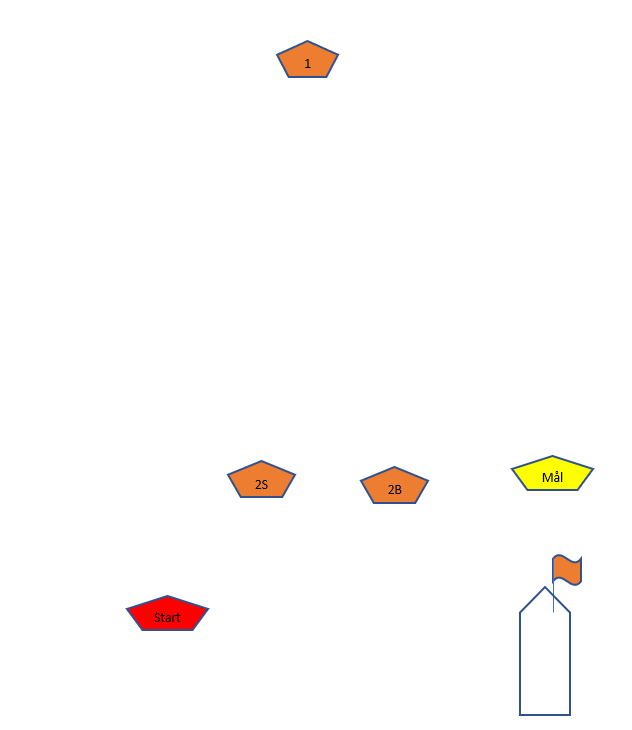 25/910.55Första Varning